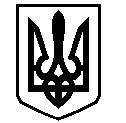 У К Р А Ї Н АВАСИЛІВСЬКА МІСЬКА РАДАЗАПОРІЗЬКОЇ ОБЛАСТІсьомого скликанняп’ятдесята   сесіяР  І  Ш  Е  Н  Н  Я 28 листопада 2019                                                                                                             № 47Про розроблення проекту землеустрою щодо відведення   земельної ділянки    для розміщення та обслуговування будівель торгівлі для  продажу земельної ділянки на земельних торгах в м. Василівка, вул. Ліхачова	Керуючись ст. 26 Закону України «Про місцеве самоврядування в Україні»,  ст.ст.12,134,135,136,137 Земельного кодексу України, Законами України «Про землеустрій», «Про державний земельний кадастр», Законом України «Про внесення змін до деяких законодавчих актів України щодо розмежування земель державної та комунальної власності»,  розглянувши заяву Палічука Івана Володимировича,що мешкає в м. Василівка, вул. Приморська 10,  про продаж йому у власність земельної ділянки  для розміщення торгівельного майданчику з продажу сільгосптехніки в м. Василівка, вул. Ліхачова, біля будівлі № 4, обстеживши земельну ділянку було з’ясовано, що при відведенні земельної ділянки по вул. Ліхачова, біля будівлі № 4, буде обмежено доступ до штрафного майданчику та адміністративної будівлі Василівського районного управління Державної міграційної служби України в Запорізькій області по вул. Ліхачова 4, а  також стане питання щодо розміщення паркувального майданчику  до зазначеної адміністративної будівлі, оскільки саме  бажана до відведення земельна ділянка використовується, як паркувальний майданчик. В зв’язку з вищевикладеним та враховуючи щільність міської забудови, Василівська міська радаВ И Р І Ш И Л А :1. Не розробляти проект землеустрою щодо відведення  земельної ділянки із земель житлової та громадської забудови, орієнтовною площею 0,0600 га, для будівництва та обслуговування будівель торгівлі в м. Василівка, вул. Ліхачова та не включати до переліку земельних ділянок, які можуть бути продані у власність  на земельних торгах.	2. Контроль за виконанням цього рішення покласти на постійну комісію міської ради з питань земельних відносин та земельного кадастру, благоустрою міста та забезпечення екологічної безпеки життєдіяльності населення.Міський голова                                                                                                     Л.М. Цибульняк